Informazioni di base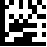 Altre informazioniStato di omologazione della domanda proposta all’esteroÈ obbligatorio indicare lo stato per i seguenti paesi/le seguenti autorità:domande di omologazione EMA (CP, DCP, MRP)domande di omologazione nazionali nei paesi UE/AELSdomande di omologazione in USA, Canada, Australia, Nuova Zelanda, Giappone, Singapore* compresa la Svizzera, se è stata presentata una richiesta di prendere in considerazione i risultati della perizia delle autorità estere (art. 13 LATer).Per domande di nuova omologazione ed estensioni dell’indicazione deve essere riportato il testo dell’indicazione approvato all’estero (in inglese o nella lingua di corrispondenza).Cronistoria delle modificheNumero d’identificazione:Versione:Valido dal:Designazione del medicamento:N. di omologazione:Indicare se notoID domanda:Indicare se notoData:ApprovatoPaese/iData approvazioneDesignazione del medicamentoPresentatoPaese/iData presentazioneDesignazione del medicamentoRitiratoPaese/iData ritiroDesignazione del medicamentoSospeso*Paese/iData sospensioneDesignazione del medicamentoRigettato*Paese/iData rigettoDesignazione del medicamentoPaeseTesto dell’indicazione approvataOsservazioniSono disponibili assessment report finali di autorità delle autorità/dei paesi di cui sopra?	Sì, gli assessment report finali sono allegati alla domanda.	Sì, ma gli assessment report finali non sono allegati alla domanda. Si prega di motivare la mancata presentazione nella lettera di accompagnamento.	NoSono disponibili assessment report finali di autorità delle autorità/dei paesi di cui sopra?	Sì, gli assessment report finali sono allegati alla domanda.	Sì, ma gli assessment report finali non sono allegati alla domanda. Si prega di motivare la mancata presentazione nella lettera di accompagnamento.	NoSono disponibili assessment report finali di autorità delle autorità/dei paesi di cui sopra?	Sì, gli assessment report finali sono allegati alla domanda.	Sì, ma gli assessment report finali non sono allegati alla domanda. Si prega di motivare la mancata presentazione nella lettera di accompagnamento.	NoVersioneModificasig3.0Per domande di nuova omologazione ed estensioni dell’indicazione deve essere riportato sempre il testo dell’indicazione approvato all’estero (non solo in caso di testo dell’indicazione diverso).sab2.1Nuova disposizione, nessuna modifica al contenuto della versione precedente.dei2.0Precisazione riguardante gli assessment report dell’EMA: nessun EPAR (nota a piè di pagina)stb1.1Autor im System mit Autor in der Änderungshistorie synchronisiert. Freigabe durch Person im VM Team, da Dokument nicht in der VMS Suche angezeigt wird.Keine inhaltlichen Änderungen.tsj1.0Attuazione OATer4dts